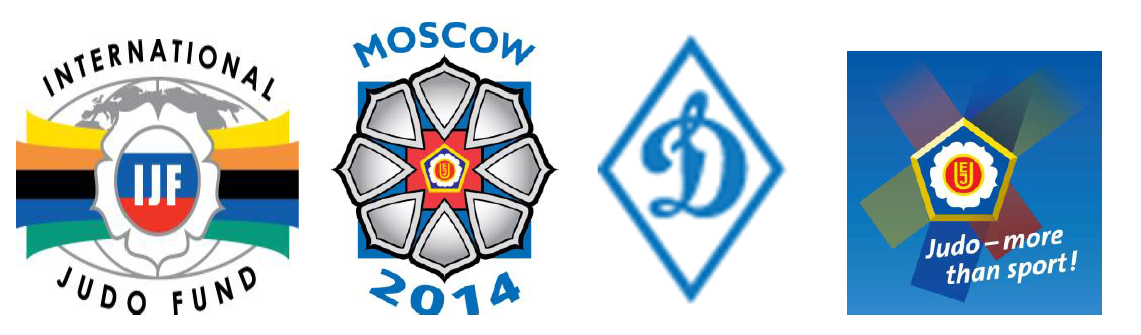 Международный командный турнир по дзюдосреди Полиции и Армииг. Звенигород, 5 апреля 2014 г.ПРОГРАММАПятница, 4 апреля 2014 г. Приезд команд.10:00 – 17:00	Аккредитация и регистрация команд	«Академия дзюдо»17:00 – 18:00	Неофициальное взвешивание		«Академия дзюдо»18:00 – 19:00	Официальное взвешивание			«Академия дзюдо»19:00			Совещание судей				«Академия дзюдо»19:30			Совещание и жеребьевка			«Академия дзюдо»Суббота, 5 апреля 2014 г. Командные соревнования.10:00			Предварительные встречи			«Академия дзюдо»16:30			Церемония открытия				«Академия дзюдо»17:00			Финалы						«Академия дзюдо»Воскресенье, 6 апреля 2014 г. Отъезд команд